【教育部新聞稿】2016年第17屆亞洲物理奧林匹亞競賽我國學生榮獲3金1銀3銅1榮譽獎105.05.08發稿單位：國教署承辦人：陳慧娥電話/手機：04-37061172/0926-145336e-mail：e-2215@mail.k12ea.gov.tw新聞聯絡人：韓組長春樹/蔡科長孟愷電話/手機：0988-326996/0926-897770……………………………………………………………………………………………………我國參加2016年第17屆亞洲物理奧林匹亞競賽傳回捷報，在26個國家及地區、193名參賽學生中，共獲得3金1銀3銅1榮譽獎，團體成績以金牌數計算，我國僅次於中國(新加坡、泰國及印尼皆獲得2面金牌，主辦香港則獲得1面金牌)，成績優異！我國代表隊是由國立臺灣師範大學組成輔導團隊負責培訓，國內選拔過程分為初選、複選、決選及賽前集訓4階段，本年初選總計全國有來自137所學校共計2,664名學生參加，之後經過複選及決選等過程，選出8名學生代表我國參賽。本次代表團由國立臺灣師範大學教授領隊，私立吳鳳科技大學教授擔任副領隊，並由國立臺灣師範大學高賢忠、傅祖怡教授隨隊觀察。代表團於105年5月1日出發前往香港參賽，競賽活動當地時間5月8日下午4時舉行閉幕典禮並頒獎。本次競賽共有26個國家及地區組隊參加，除我國外，參賽國家還包括澳大利亞、亞塞拜然、孟加拉、柬埔寨、中國、香港、印度、印尼、以色列、哈薩克、吉爾吉斯斯坦、寮國、澳門、馬來西亞、蒙古、尼泊爾、羅馬尼亞、俄羅斯、沙烏地阿拉伯、新加坡、斯里蘭卡、塔吉克、泰國、土耳其、越南等。我國自2000年起參加亞洲物理奧林匹亞競賽，歷年均獲佳績，參賽至今總計榮獲57金、40銀、33銅及14面榮譽獎，參賽16年以來我國國際平均排名為前2名，並曾在2001年、2003年與2010年的競賽中榮獲國際排名第1的成績。我國參加亞洲物理奧林匹亞競賽歷年獲獎情形如下：本次代表我國參賽的8名高中學生獲獎情形及個別介紹如下：教育部為獎勵學生優異表現，訂有「參加國際數理學科奧林匹亞競賽及國際科學展覽成績優良學生升學優待辦法」，獲得本項競賽獲得金、銀、銅牌獎者，可保送大學院校各本學系或推薦入大學院校各學系。獲得榮譽獎者，可推薦入大學院校各本學系。另於亞洲賽獲金牌與銀牌者，分別可獲得教育部頒發的新臺幣10萬元與5萬元獎學金。該代表團成員於競賽結束後，將續留香港進行4天的文教參訪，預定5月12日返抵國門。我國將持續選訓優秀學生參與競賽，以促進國際交流，並拓展國際視野。附錄附件一 2016年亞洲物理奧林匹亞競賽我國代表團聯繫資料附件二 獲獎學生簡介附件一 2016年亞洲物理奧林匹亞競賽我國代表團聯繫資料領隊(姓名/手機)：國立臺灣師範大學物理系教授 0933-746-131
副領隊(姓名/手機)：私立吳鳳科技大學(退休教師)教授0930-623-833國內可以接受採訪的教授(姓名/手機)：國立清華大學物理系牟中瑜教授/0918-233-417附件二 獲獎學生簡介選訓營照片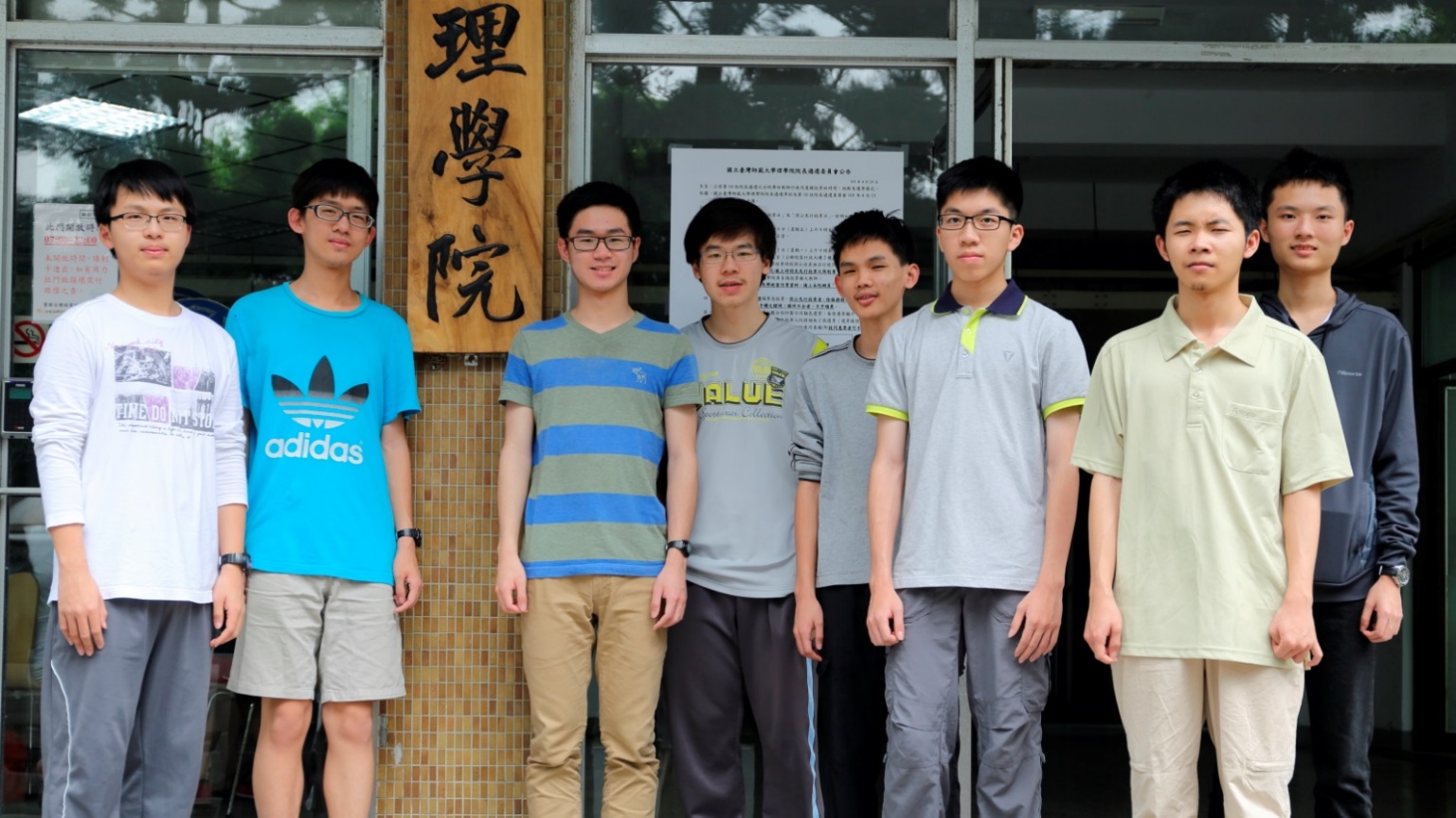 由左至右：臺北市立建國高級中學學生白奇剛、蔡沛愷、國立嘉義高級中學學生林柏翰、國立武陵高級中學學生呂佳軒、國立科學工業園區實驗高級中學學生吳祥叡、臺北市立建國高級中學學生陳宣叡、彰化縣私立精誠高級中學學生許芳慈、國立臺中第一高級中學學生王少群獲獎照片俟閉幕典禮後提供年主辦國參賽國家數屆次獲獎情形亞洲排名2000印尼1013金4銀1銅32001中華民國1224金1銀2銅1榮譽12002新加坡1533金2銀2銅1榮譽22003泰國1044金2銀2銅12004越南1353銀2銅3榮譽22005印尼1763金2銀2銅1榮譽32006哈薩克1872金2銀4銅22007大陸2083金3銀2銅22008蒙古1892金3銀2銅1榮譽22009泰國15107金1銀22010中華民國16115金1銀4銅6榮譽獎臺灣A隊第1名臺灣B隊第4名2011以色列16123金4銀1銅22012印度21136金1銀1銅22013印尼20145金3銅42014新加坡27151金5銀2銅32015大陸25163金5銀32016香港26173金1銀3銅1榮譽2(以金牌數計算)學生姓名就讀學校年級獎牌排名許芳慈彰化縣私立精誠高級中學二金牌16呂佳軒國立武陵高級中學三金牌17蔡沛愷臺北市立建國高級中學二金牌22陳宣叡臺北市立建國高級中學二銀牌29吳祥叡園區實驗高級中學三銅牌38林柏翰國立嘉義高級中學三銅牌41王少群國立臺中第一高級中學一銅牌63白奇剛臺北市立建國高級中學一榮譽獎80獎項姓名年級就讀學校家長電話指導老師指導老師電話金許芳慈二彰化縣私立精誠高級中學04-8924503楊一郎0952-803987金呂佳軒三國立武陵高級中學-賴悅聖-金蔡沛愷二臺北市立建國高級中學-李泗賓-銀陳宣叡二臺北市立建國高級中學-李泗賓-銅吳祥叡三國立科學工業園區實驗高級中學-游敏-銅林柏翰三國立嘉義高級中學05-2770670李文堂0921-016157銅王少群一國立臺中第一高級中學-凌美璦0922-870483榮譽白奇剛一臺北市立建國高級中學02-22479815劉怡君-姓名許芳慈就讀學校(年級)彰化縣私立精誠高級中學(二)競賽表現2014年國際國中科學奧林匹亞競賽銀牌2014年TRML全國數學競賽團體銀牌、個人銀牌103學年度物理科全國學科能力競賽二等獎104學年度清華杯化學能力競賽個人銀牌學年度物理科全國學科能力競賽一等獎2014年國際國中科學奧林匹亞競賽銀牌2014年TRML全國數學競賽團體銀牌、個人銀牌103學年度物理科全國學科能力競賽二等獎104學年度清華杯化學能力競賽個人銀牌學年度物理科全國學科能力競賽一等獎2014年國際國中科學奧林匹亞競賽銀牌2014年TRML全國數學競賽團體銀牌、個人銀牌103學年度物理科全國學科能力競賽二等獎104學年度清華杯化學能力競賽個人銀牌學年度物理科全國學科能力競賽一等獎自我描述我是許芳慈，生於民國88年，目前就讀於彰化縣私立精誠高級中學高中部一年級。住在彰化縣埤頭鄉，家中有五個成員，除了我之外還有弟弟和爺爺，而父親是國小老師，母親是家庭主婦。進入精誠中學就讀前，除了學習一些才藝(例如彈鋼琴及寫書法)，並沒有接受過特別的訓練。因為父親是書法老師，國小時常常寫書法，並在數次比賽中獲獎。小時候特別喜歡玩棋類遊戲，每次拜訪外公家總要和他進行一場激戰。常看推理小說，總對於福爾摩斯及名偵探柯南的機智推理嘖嘖稱奇。進入精誠中學就讀後，或許是受到同學們的影響，開始迷上了許多益智遊戲，像是魔術方塊、立體賓果等等，並曾和同學背圓周率至小數點後三百位。在導師的鼓勵下，在國二時參加了校內科學奧林匹亞選拔賽並獲得代表隊的資格。這時，當我解開題目時的成就感以及學到新奇知識的驚喜感，引領我開啟了對自然科學的興趣。而國三更意外的入選了國中科學奧林匹亞代表隊的選手，這大大增廣了我的視野。可惜的是，因為在國際賽實驗考試出了一些狀況，使我無法順著大家的期望獲得金牌，但最重要的不是結果，而是在這過程中認識到了許多意氣相投的朋友，一直到今年還一起組隊參加清華盃化學能力競賽並在高中各科奧林匹亞選訓營碰面，和自己切磋琢磨並互相鼓勵，這是我參加奧林匹亞的最大收穫。高一時，同時入選數學及物理奧林匹亞的選拔營，但因為時間撞期，故只好選擇花費較多時間準備的物理。不過當時因為準備不夠充分，果然沒有進入前十名，而今年捲土重來，十分幸運地被選為臺灣代表，這全都要感謝老師的熱心教導以及家人的支持，我也必會全力以赴，為國爭光。我是許芳慈，生於民國88年，目前就讀於彰化縣私立精誠高級中學高中部一年級。住在彰化縣埤頭鄉，家中有五個成員，除了我之外還有弟弟和爺爺，而父親是國小老師，母親是家庭主婦。進入精誠中學就讀前，除了學習一些才藝(例如彈鋼琴及寫書法)，並沒有接受過特別的訓練。因為父親是書法老師，國小時常常寫書法，並在數次比賽中獲獎。小時候特別喜歡玩棋類遊戲，每次拜訪外公家總要和他進行一場激戰。常看推理小說，總對於福爾摩斯及名偵探柯南的機智推理嘖嘖稱奇。進入精誠中學就讀後，或許是受到同學們的影響，開始迷上了許多益智遊戲，像是魔術方塊、立體賓果等等，並曾和同學背圓周率至小數點後三百位。在導師的鼓勵下，在國二時參加了校內科學奧林匹亞選拔賽並獲得代表隊的資格。這時，當我解開題目時的成就感以及學到新奇知識的驚喜感，引領我開啟了對自然科學的興趣。而國三更意外的入選了國中科學奧林匹亞代表隊的選手，這大大增廣了我的視野。可惜的是，因為在國際賽實驗考試出了一些狀況，使我無法順著大家的期望獲得金牌，但最重要的不是結果，而是在這過程中認識到了許多意氣相投的朋友，一直到今年還一起組隊參加清華盃化學能力競賽並在高中各科奧林匹亞選訓營碰面，和自己切磋琢磨並互相鼓勵，這是我參加奧林匹亞的最大收穫。高一時，同時入選數學及物理奧林匹亞的選拔營，但因為時間撞期，故只好選擇花費較多時間準備的物理。不過當時因為準備不夠充分，果然沒有進入前十名，而今年捲土重來，十分幸運地被選為臺灣代表，這全都要感謝老師的熱心教導以及家人的支持，我也必會全力以赴，為國爭光。我是許芳慈，生於民國88年，目前就讀於彰化縣私立精誠高級中學高中部一年級。住在彰化縣埤頭鄉，家中有五個成員，除了我之外還有弟弟和爺爺，而父親是國小老師，母親是家庭主婦。進入精誠中學就讀前，除了學習一些才藝(例如彈鋼琴及寫書法)，並沒有接受過特別的訓練。因為父親是書法老師，國小時常常寫書法，並在數次比賽中獲獎。小時候特別喜歡玩棋類遊戲，每次拜訪外公家總要和他進行一場激戰。常看推理小說，總對於福爾摩斯及名偵探柯南的機智推理嘖嘖稱奇。進入精誠中學就讀後，或許是受到同學們的影響，開始迷上了許多益智遊戲，像是魔術方塊、立體賓果等等，並曾和同學背圓周率至小數點後三百位。在導師的鼓勵下，在國二時參加了校內科學奧林匹亞選拔賽並獲得代表隊的資格。這時，當我解開題目時的成就感以及學到新奇知識的驚喜感，引領我開啟了對自然科學的興趣。而國三更意外的入選了國中科學奧林匹亞代表隊的選手，這大大增廣了我的視野。可惜的是，因為在國際賽實驗考試出了一些狀況，使我無法順著大家的期望獲得金牌，但最重要的不是結果，而是在這過程中認識到了許多意氣相投的朋友，一直到今年還一起組隊參加清華盃化學能力競賽並在高中各科奧林匹亞選訓營碰面，和自己切磋琢磨並互相鼓勵，這是我參加奧林匹亞的最大收穫。高一時，同時入選數學及物理奧林匹亞的選拔營，但因為時間撞期，故只好選擇花費較多時間準備的物理。不過當時因為準備不夠充分，果然沒有進入前十名，而今年捲土重來，十分幸運地被選為臺灣代表，這全都要感謝老師的熱心教導以及家人的支持，我也必會全力以赴，為國爭光。高中老師的看法(楊一郎老師)學習態度主動積極，國中即開始涉獵高中數理課程，尤其對物理有特別興趣和天份。個性溫和、恬靜，喜歡讀書和專研知識之外，也樂於助人，在班級成立了物理讀書會，由他擔任物理小老師，利用午休及課餘時間，教導對物理有興趣的其他同學及學弟妹。精進自己之餘又願意花時間奉獻於提升別人。喜歡閱讀和思考，從小家裡就常常要訂購大量的書籍來滿足他的求知慾，除此之外也喜歡需要動腦筋佈局思考的棋類遊戲，是他平常排解讀書壓力的休閒活動。學習態度主動積極，國中即開始涉獵高中數理課程，尤其對物理有特別興趣和天份。個性溫和、恬靜，喜歡讀書和專研知識之外，也樂於助人，在班級成立了物理讀書會，由他擔任物理小老師，利用午休及課餘時間，教導對物理有興趣的其他同學及學弟妹。精進自己之餘又願意花時間奉獻於提升別人。喜歡閱讀和思考，從小家裡就常常要訂購大量的書籍來滿足他的求知慾，除此之外也喜歡需要動腦筋佈局思考的棋類遊戲，是他平常排解讀書壓力的休閒活動。學習態度主動積極，國中即開始涉獵高中數理課程，尤其對物理有特別興趣和天份。個性溫和、恬靜，喜歡讀書和專研知識之外，也樂於助人，在班級成立了物理讀書會，由他擔任物理小老師，利用午休及課餘時間，教導對物理有興趣的其他同學及學弟妹。精進自己之餘又願意花時間奉獻於提升別人。喜歡閱讀和思考，從小家裡就常常要訂購大量的書籍來滿足他的求知慾，除此之外也喜歡需要動腦筋佈局思考的棋類遊戲，是他平常排解讀書壓力的休閒活動。姓名呂佳軒就讀學校(年級)國立武陵高級中學(三)競賽表現2015年亞洲物理奧林匹亞競賽 銀牌國立交通大學104年度理學院競賽物理領域第1名、數學領域第3名第55屆分區科展高中組物理科優等103學年度資訊與數理能力競賽臺灣省第二區複賽資訊科第6名105年度全國高中職智慧生活創意設計比賽資電生活應用硬體類第3名緣溪文藝攝影類佳作2015年亞洲物理奧林匹亞競賽 銀牌國立交通大學104年度理學院競賽物理領域第1名、數學領域第3名第55屆分區科展高中組物理科優等103學年度資訊與數理能力競賽臺灣省第二區複賽資訊科第6名105年度全國高中職智慧生活創意設計比賽資電生活應用硬體類第3名緣溪文藝攝影類佳作2015年亞洲物理奧林匹亞競賽 銀牌國立交通大學104年度理學院競賽物理領域第1名、數學領域第3名第55屆分區科展高中組物理科優等103學年度資訊與數理能力競賽臺灣省第二區複賽資訊科第6名105年度全國高中職智慧生活創意設計比賽資電生活應用硬體類第3名緣溪文藝攝影類佳作自我描述我從小生活在桃園縣桃園市，父親從事印表機相關業務，而母親從事保險業。從小在對於成績只有基本的要求下，我有著許多的時間可以探尋自己感興趣的的事物。不必汲汲營營地在課業之上，反而讓我有了更開闊的視野，提早接觸了許多知識，從中對於電子電路和程式設計產生了濃厚的興趣。像是在國小所參加的桃園縣金頭腦競賽，便是項著眼於動手做的比賽，讓我在小四時便操作過了課本中各式的實驗，從中對於手作的技巧奠定了許多基礎。我喜歡站在月臺上看著列車來來往往，望著對向月臺停靠列車底盤複雜的馬達機構和管線網絡，抬頭沿著電力線的延展，視野一路到了更遠的供配電系統。默數載著歸人的列車去去來來，靜靜地看著站場已經接納又送走多少列次，一個個號誌的明滅，不只是閉塞的開通，更是旅人的步伐通向了異鄉。常常我感受的不再只是複雜系統規律的運行而生成的秩序，而且是和最難以捉摸的人的離愁情思交纏在一起的滋味。在高中時期我考取了數理資優班，在這裡相處的是一群志向比較接近的同學。兩年當中我們發想了許多奇特的點子，曾經因為嚮往電弧的豔麗紫光，我利用了電容組合了一個倍壓電路，觀察其中短暫的光亮。科展時為了沒有精確測量液體的黏度，我們大膽地利用三層樓的落體來完成終端速度的過程，也許這樣的嘗試也是這間學校第一次有人重複做著落體的實驗吧。在學科能力競賽後，我和學長一同發起了數理班的第一個資訊性社團，因為我們深刻地體驗到團體激盪下的進展是遠遠大於一個人的單打獨鬥，從教學中的互動中，我也常常不得不去探究些更深的想法，從中也學到了不少自己以前的盲點。而像是成果發表，我們設計並配置了複雜的傳輸回路，而讓演藝廳的視聽效果達到前所未有的好。總結兩年的高中生涯，想法在同學間激盪反彈，造就了我們輻射出最是耀人的光芒。在高一開學後得知有奧林匹亞的競賽，但卻以一分之差未能通過初賽，但現在想起來卻也未必是壞事，少少的幾個月一定沒有辦法讓我一路拚過複賽決選，不如讓我是早點死心不會掉入鑽研題目的泥淖中，這超過一年的時間中，我對於物理的學習不再只是侷限在現有的架構下，我到處尋找著不同的分支，只要是有興趣的便一頭栽進去，直到內容艱澀到我沒有辦法再持續下去為止，我不敢說這樣的過程有甚麼實質的幫助，但拖展了自己的視野。在選訓營，在這裡是群同質性更高的同學，大約一天就可以大致熟悉。我們在師大的三個星期大家有著一致的目標，雖然最終只會選出八名正取國手，但三個星期中更多的是大家交換著學習的態度，結果，似乎也只是聽天由命吧。在國手的選訓中，教授的重點有很大的部分放在電子儀表的操作，我這時候突然體悟到，在這些跳動的數字當中，蘊含了方程式的規律，從方程式中得以預測自然的變化。在這些零件中所富含的規律並不是會拼拼湊湊就能體會，而其中蘊含更多的道理。期望在將來，我能繼續走在這條路上，追逐內心的好奇，能驅動我繼續走下去的動力，不是外在，是最純淨的那份初衷，渴望追求真理。我從小生活在桃園縣桃園市，父親從事印表機相關業務，而母親從事保險業。從小在對於成績只有基本的要求下，我有著許多的時間可以探尋自己感興趣的的事物。不必汲汲營營地在課業之上，反而讓我有了更開闊的視野，提早接觸了許多知識，從中對於電子電路和程式設計產生了濃厚的興趣。像是在國小所參加的桃園縣金頭腦競賽，便是項著眼於動手做的比賽，讓我在小四時便操作過了課本中各式的實驗，從中對於手作的技巧奠定了許多基礎。我喜歡站在月臺上看著列車來來往往，望著對向月臺停靠列車底盤複雜的馬達機構和管線網絡，抬頭沿著電力線的延展，視野一路到了更遠的供配電系統。默數載著歸人的列車去去來來，靜靜地看著站場已經接納又送走多少列次，一個個號誌的明滅，不只是閉塞的開通，更是旅人的步伐通向了異鄉。常常我感受的不再只是複雜系統規律的運行而生成的秩序，而且是和最難以捉摸的人的離愁情思交纏在一起的滋味。在高中時期我考取了數理資優班，在這裡相處的是一群志向比較接近的同學。兩年當中我們發想了許多奇特的點子，曾經因為嚮往電弧的豔麗紫光，我利用了電容組合了一個倍壓電路，觀察其中短暫的光亮。科展時為了沒有精確測量液體的黏度，我們大膽地利用三層樓的落體來完成終端速度的過程，也許這樣的嘗試也是這間學校第一次有人重複做著落體的實驗吧。在學科能力競賽後，我和學長一同發起了數理班的第一個資訊性社團，因為我們深刻地體驗到團體激盪下的進展是遠遠大於一個人的單打獨鬥，從教學中的互動中，我也常常不得不去探究些更深的想法，從中也學到了不少自己以前的盲點。而像是成果發表，我們設計並配置了複雜的傳輸回路，而讓演藝廳的視聽效果達到前所未有的好。總結兩年的高中生涯，想法在同學間激盪反彈，造就了我們輻射出最是耀人的光芒。在高一開學後得知有奧林匹亞的競賽，但卻以一分之差未能通過初賽，但現在想起來卻也未必是壞事，少少的幾個月一定沒有辦法讓我一路拚過複賽決選，不如讓我是早點死心不會掉入鑽研題目的泥淖中，這超過一年的時間中，我對於物理的學習不再只是侷限在現有的架構下，我到處尋找著不同的分支，只要是有興趣的便一頭栽進去，直到內容艱澀到我沒有辦法再持續下去為止，我不敢說這樣的過程有甚麼實質的幫助，但拖展了自己的視野。在選訓營，在這裡是群同質性更高的同學，大約一天就可以大致熟悉。我們在師大的三個星期大家有著一致的目標，雖然最終只會選出八名正取國手，但三個星期中更多的是大家交換著學習的態度，結果，似乎也只是聽天由命吧。在國手的選訓中，教授的重點有很大的部分放在電子儀表的操作，我這時候突然體悟到，在這些跳動的數字當中，蘊含了方程式的規律，從方程式中得以預測自然的變化。在這些零件中所富含的規律並不是會拼拼湊湊就能體會，而其中蘊含更多的道理。期望在將來，我能繼續走在這條路上，追逐內心的好奇，能驅動我繼續走下去的動力，不是外在，是最純淨的那份初衷，渴望追求真理。我從小生活在桃園縣桃園市，父親從事印表機相關業務，而母親從事保險業。從小在對於成績只有基本的要求下，我有著許多的時間可以探尋自己感興趣的的事物。不必汲汲營營地在課業之上，反而讓我有了更開闊的視野，提早接觸了許多知識，從中對於電子電路和程式設計產生了濃厚的興趣。像是在國小所參加的桃園縣金頭腦競賽，便是項著眼於動手做的比賽，讓我在小四時便操作過了課本中各式的實驗，從中對於手作的技巧奠定了許多基礎。我喜歡站在月臺上看著列車來來往往，望著對向月臺停靠列車底盤複雜的馬達機構和管線網絡，抬頭沿著電力線的延展，視野一路到了更遠的供配電系統。默數載著歸人的列車去去來來，靜靜地看著站場已經接納又送走多少列次，一個個號誌的明滅，不只是閉塞的開通，更是旅人的步伐通向了異鄉。常常我感受的不再只是複雜系統規律的運行而生成的秩序，而且是和最難以捉摸的人的離愁情思交纏在一起的滋味。在高中時期我考取了數理資優班，在這裡相處的是一群志向比較接近的同學。兩年當中我們發想了許多奇特的點子，曾經因為嚮往電弧的豔麗紫光，我利用了電容組合了一個倍壓電路，觀察其中短暫的光亮。科展時為了沒有精確測量液體的黏度，我們大膽地利用三層樓的落體來完成終端速度的過程，也許這樣的嘗試也是這間學校第一次有人重複做著落體的實驗吧。在學科能力競賽後，我和學長一同發起了數理班的第一個資訊性社團，因為我們深刻地體驗到團體激盪下的進展是遠遠大於一個人的單打獨鬥，從教學中的互動中，我也常常不得不去探究些更深的想法，從中也學到了不少自己以前的盲點。而像是成果發表，我們設計並配置了複雜的傳輸回路，而讓演藝廳的視聽效果達到前所未有的好。總結兩年的高中生涯，想法在同學間激盪反彈，造就了我們輻射出最是耀人的光芒。在高一開學後得知有奧林匹亞的競賽，但卻以一分之差未能通過初賽，但現在想起來卻也未必是壞事，少少的幾個月一定沒有辦法讓我一路拚過複賽決選，不如讓我是早點死心不會掉入鑽研題目的泥淖中，這超過一年的時間中，我對於物理的學習不再只是侷限在現有的架構下，我到處尋找著不同的分支，只要是有興趣的便一頭栽進去，直到內容艱澀到我沒有辦法再持續下去為止，我不敢說這樣的過程有甚麼實質的幫助，但拖展了自己的視野。在選訓營，在這裡是群同質性更高的同學，大約一天就可以大致熟悉。我們在師大的三個星期大家有著一致的目標，雖然最終只會選出八名正取國手，但三個星期中更多的是大家交換著學習的態度，結果，似乎也只是聽天由命吧。在國手的選訓中，教授的重點有很大的部分放在電子儀表的操作，我這時候突然體悟到，在這些跳動的數字當中，蘊含了方程式的規律，從方程式中得以預測自然的變化。在這些零件中所富含的規律並不是會拼拼湊湊就能體會，而其中蘊含更多的道理。期望在將來，我能繼續走在這條路上，追逐內心的好奇，能驅動我繼續走下去的動力，不是外在，是最純淨的那份初衷，渴望追求真理。高中老師的看法(賴悅聖老師)佳軒思路清晰，想法靈活，經常利用時間涉獵各領域物理理論科目，顯得游刃有餘；再加上選訓階段磨練的實驗技巧，相信在國際賽中會有很好的表現。佳軒思路清晰，想法靈活，經常利用時間涉獵各領域物理理論科目，顯得游刃有餘；再加上選訓階段磨練的實驗技巧，相信在國際賽中會有很好的表現。佳軒思路清晰，想法靈活，經常利用時間涉獵各領域物理理論科目，顯得游刃有餘；再加上選訓階段磨練的實驗技巧，相信在國際賽中會有很好的表現。姓名蔡沛愷就讀學校(年級)臺北市立建國高級中學(二)競賽表現2015年亞洲物理奧林匹亞競賽 金牌2015年國際物理奧林匹亞競賽 金牌2015年亞洲物理奧林匹亞競賽 金牌2015年國際物理奧林匹亞競賽 金牌2015年亞洲物理奧林匹亞競賽 金牌2015年國際物理奧林匹亞競賽 金牌自我描述我是蔡沛愷，目前就讀於臺北市立建國高級中學科學班二年級，是今年亞洲物理奧林匹亞競賽的參賽選手。我家有我、父母以及一個弟弟，平時父母不會特別強迫我要讀什麼書，也不會很嚴格地管學校成績。相反地，他們支持我去做我想做的事、讀我想讀的書。我想這樣的管教方式是讓我今天得已成為參賽選手的一大助力。最有興趣也最專精的科目當然就是物理了，從國中開始，在老師的推薦下，有嘗試接近奧林匹亞競賽，漸漸的我發現我對物理充滿濃厚的興趣，了解這世界運行的道理對我來說是一件相當有誘惑的事情，因此，我花了許多精力於學習物理之中。除了學業以外，最常做的休閒活動是桌球，平日在學校就常常跟同學一起打桌球，雖然稱不上專精，但是也從跟同學的切磋中學到了不少技巧與經驗。我也加入了桌球社，目的是為了可以規律的練習，也可以向更多同學學習。我相信參加奧林匹亞只是一個過程，可以讓人得到一些知識及經驗，之後，我想我還是會朝著物理這條路繼續走下去。我是蔡沛愷，目前就讀於臺北市立建國高級中學科學班二年級，是今年亞洲物理奧林匹亞競賽的參賽選手。我家有我、父母以及一個弟弟，平時父母不會特別強迫我要讀什麼書，也不會很嚴格地管學校成績。相反地，他們支持我去做我想做的事、讀我想讀的書。我想這樣的管教方式是讓我今天得已成為參賽選手的一大助力。最有興趣也最專精的科目當然就是物理了，從國中開始，在老師的推薦下，有嘗試接近奧林匹亞競賽，漸漸的我發現我對物理充滿濃厚的興趣，了解這世界運行的道理對我來說是一件相當有誘惑的事情，因此，我花了許多精力於學習物理之中。除了學業以外，最常做的休閒活動是桌球，平日在學校就常常跟同學一起打桌球，雖然稱不上專精，但是也從跟同學的切磋中學到了不少技巧與經驗。我也加入了桌球社，目的是為了可以規律的練習，也可以向更多同學學習。我相信參加奧林匹亞只是一個過程，可以讓人得到一些知識及經驗，之後，我想我還是會朝著物理這條路繼續走下去。我是蔡沛愷，目前就讀於臺北市立建國高級中學科學班二年級，是今年亞洲物理奧林匹亞競賽的參賽選手。我家有我、父母以及一個弟弟，平時父母不會特別強迫我要讀什麼書，也不會很嚴格地管學校成績。相反地，他們支持我去做我想做的事、讀我想讀的書。我想這樣的管教方式是讓我今天得已成為參賽選手的一大助力。最有興趣也最專精的科目當然就是物理了，從國中開始，在老師的推薦下，有嘗試接近奧林匹亞競賽，漸漸的我發現我對物理充滿濃厚的興趣，了解這世界運行的道理對我來說是一件相當有誘惑的事情，因此，我花了許多精力於學習物理之中。除了學業以外，最常做的休閒活動是桌球，平日在學校就常常跟同學一起打桌球，雖然稱不上專精，但是也從跟同學的切磋中學到了不少技巧與經驗。我也加入了桌球社，目的是為了可以規律的練習，也可以向更多同學學習。我相信參加奧林匹亞只是一個過程，可以讓人得到一些知識及經驗，之後，我想我還是會朝著物理這條路繼續走下去。老師的看法(李泗賓老師)蔡沛愷高一時於各方面皆表現出優於同儕的潛質與努力，例如於數學物理化學科目皆獲得本校的免修資格，並擔任班級幹部協助班級事務的順利推動。由於他努力不懈之精神和踏實的學習態度，使得他在國內和國際上的各項物理競賽中屢獲肯定。曾代表國家參加2015年國際物理奧林匹亞競賽榮獲金牌獎。另外在高二這一學年，蔡沛愷同學是建中物理科讀書會的主要負責人。該讀書會主要是由建中同學中有國際競賽經驗的人，完全義務地去引導其他對於物理有興趣的學弟，進行較深入的討論與研究。蔡沛愷同學多次安排相關課程，並編寫講義來指導同學或學弟，他無私的奉獻帶給該讀書會非常多的成長。蔡沛愷高一時於各方面皆表現出優於同儕的潛質與努力，例如於數學物理化學科目皆獲得本校的免修資格，並擔任班級幹部協助班級事務的順利推動。由於他努力不懈之精神和踏實的學習態度，使得他在國內和國際上的各項物理競賽中屢獲肯定。曾代表國家參加2015年國際物理奧林匹亞競賽榮獲金牌獎。另外在高二這一學年，蔡沛愷同學是建中物理科讀書會的主要負責人。該讀書會主要是由建中同學中有國際競賽經驗的人，完全義務地去引導其他對於物理有興趣的學弟，進行較深入的討論與研究。蔡沛愷同學多次安排相關課程，並編寫講義來指導同學或學弟，他無私的奉獻帶給該讀書會非常多的成長。蔡沛愷高一時於各方面皆表現出優於同儕的潛質與努力，例如於數學物理化學科目皆獲得本校的免修資格，並擔任班級幹部協助班級事務的順利推動。由於他努力不懈之精神和踏實的學習態度，使得他在國內和國際上的各項物理競賽中屢獲肯定。曾代表國家參加2015年國際物理奧林匹亞競賽榮獲金牌獎。另外在高二這一學年，蔡沛愷同學是建中物理科讀書會的主要負責人。該讀書會主要是由建中同學中有國際競賽經驗的人，完全義務地去引導其他對於物理有興趣的學弟，進行較深入的討論與研究。蔡沛愷同學多次安排相關課程，並編寫講義來指導同學或學弟，他無私的奉獻帶給該讀書會非常多的成長。姓名陳宣叡就讀學校(年級)臺北市立建國高級中學(二)競賽表現104學年度全國物理科能力競賽一等獎104學年度臺北市物理科能力競賽一等獎104學年度校內物理科能力競賽一等獎104學年度校內數學科能力競賽二等獎104學年度校內科學展覽「物理與天文科學」類優等獎104學年度全國物理科能力競賽一等獎104學年度臺北市物理科能力競賽一等獎104學年度校內物理科能力競賽一等獎104學年度校內數學科能力競賽二等獎104學年度校內科學展覽「物理與天文科學」類優等獎104學年度全國物理科能力競賽一等獎104學年度臺北市物理科能力競賽一等獎104學年度校內物理科能力競賽一等獎104學年度校內數學科能力競賽二等獎104學年度校內科學展覽「物理與天文科學」類優等獎自我描述我的家庭氣氛和樂，小時候哥哥是我最要好的玩伴，一起在玩樂中認識自然。父親是我人生的導師，教導我紀律與自由，指引我正確的方向，引導我穩定的邁向目標。母親則是我遭遇挫折時的支柱，激勵我的鬥志，讓我鼓起勇氣，勇敢迎向挑戰。我的興趣是跑步，特別是長跑，空閒時喜歡到附近公園慢跑，挑戰自己的極限。也喜愛桌球，下課時，常常與好友到桌球室一較高下。國中是學校網球社成員，學習如何與隊友培養默契，互相合作。閒暇時喜愛彈彈鋼琴，聽聽音樂，讓音樂陶冶性靈。期許未來能增進外語能力，學習與其他國家的人溝通、與世界接軌。養成運動習慣，擁有健康的身體。在課堂上認真學習，培養科學的視野。我的家庭氣氛和樂，小時候哥哥是我最要好的玩伴，一起在玩樂中認識自然。父親是我人生的導師，教導我紀律與自由，指引我正確的方向，引導我穩定的邁向目標。母親則是我遭遇挫折時的支柱，激勵我的鬥志，讓我鼓起勇氣，勇敢迎向挑戰。我的興趣是跑步，特別是長跑，空閒時喜歡到附近公園慢跑，挑戰自己的極限。也喜愛桌球，下課時，常常與好友到桌球室一較高下。國中是學校網球社成員，學習如何與隊友培養默契，互相合作。閒暇時喜愛彈彈鋼琴，聽聽音樂，讓音樂陶冶性靈。期許未來能增進外語能力，學習與其他國家的人溝通、與世界接軌。養成運動習慣，擁有健康的身體。在課堂上認真學習，培養科學的視野。我的家庭氣氛和樂，小時候哥哥是我最要好的玩伴，一起在玩樂中認識自然。父親是我人生的導師，教導我紀律與自由，指引我正確的方向，引導我穩定的邁向目標。母親則是我遭遇挫折時的支柱，激勵我的鬥志，讓我鼓起勇氣，勇敢迎向挑戰。我的興趣是跑步，特別是長跑，空閒時喜歡到附近公園慢跑，挑戰自己的極限。也喜愛桌球，下課時，常常與好友到桌球室一較高下。國中是學校網球社成員，學習如何與隊友培養默契，互相合作。閒暇時喜愛彈彈鋼琴，聽聽音樂，讓音樂陶冶性靈。期許未來能增進外語能力，學習與其他國家的人溝通、與世界接軌。養成運動習慣，擁有健康的身體。在課堂上認真學習，培養科學的視野。高中老師的看法(李泗賓老師)陳宣叡是一位個性安靜，自我要求甚高，且自我學習能力很強的學生。當同班同學修習高中物理課程的過程中，若遇到不會的問題，陳宣叡就是最佳的詢問對象，陳宣叡常會盡其可能地加以協助，協助同學解決疑問。陳宣叡常利用物理免修的時間，到物理實驗室熟悉各項物理儀器的使用，將實驗室中與物理奧林匹亞競賽相關的物理實驗器材盡可能地練習，讓自己的實驗能力不斷充實。因此陳宣叡於物理競賽中常有優異表現，例如參加臺北市數理科學能力競賽與全國科學能力競賽，皆於物理科獲得一等獎肯定。陳宣叡是建中高二科學班的學生，於班級活動中也曾經擔任班級幹部，協助班級事務的順利進行。陳宣叡於課堂之外則積極參與各項活動，例如協助建中校內的物理讀書會進行，負責擔任部分課程的編輯與授課工作。陳宣叡是一位個性安靜，自我要求甚高，且自我學習能力很強的學生。當同班同學修習高中物理課程的過程中，若遇到不會的問題，陳宣叡就是最佳的詢問對象，陳宣叡常會盡其可能地加以協助，協助同學解決疑問。陳宣叡常利用物理免修的時間，到物理實驗室熟悉各項物理儀器的使用，將實驗室中與物理奧林匹亞競賽相關的物理實驗器材盡可能地練習，讓自己的實驗能力不斷充實。因此陳宣叡於物理競賽中常有優異表現，例如參加臺北市數理科學能力競賽與全國科學能力競賽，皆於物理科獲得一等獎肯定。陳宣叡是建中高二科學班的學生，於班級活動中也曾經擔任班級幹部，協助班級事務的順利進行。陳宣叡於課堂之外則積極參與各項活動，例如協助建中校內的物理讀書會進行，負責擔任部分課程的編輯與授課工作。陳宣叡是一位個性安靜，自我要求甚高，且自我學習能力很強的學生。當同班同學修習高中物理課程的過程中，若遇到不會的問題，陳宣叡就是最佳的詢問對象，陳宣叡常會盡其可能地加以協助，協助同學解決疑問。陳宣叡常利用物理免修的時間，到物理實驗室熟悉各項物理儀器的使用，將實驗室中與物理奧林匹亞競賽相關的物理實驗器材盡可能地練習，讓自己的實驗能力不斷充實。因此陳宣叡於物理競賽中常有優異表現，例如參加臺北市數理科學能力競賽與全國科學能力競賽，皆於物理科獲得一等獎肯定。陳宣叡是建中高二科學班的學生，於班級活動中也曾經擔任班級幹部，協助班級事務的順利進行。陳宣叡於課堂之外則積極參與各項活動，例如協助建中校內的物理讀書會進行，負責擔任部分課程的編輯與授課工作。姓名吳祥叡就讀學校(年級)國立科學工業園區實驗高級中學(三)競賽表現2014年臺灣國際科展 電腦科學科 二等獎2015年 TRML數學競賽 北區一等獎 全國銀牌2015年 物理學科能力競賽 北二區第二名 全國二等獎2014年臺灣國際科展 電腦科學科 二等獎2015年 TRML數學競賽 北區一等獎 全國銀牌2015年 物理學科能力競賽 北二區第二名 全國二等獎2014年臺灣國際科展 電腦科學科 二等獎2015年 TRML數學競賽 北區一等獎 全國銀牌2015年 物理學科能力競賽 北二區第二名 全國二等獎自我描述我生在一個幸福的家庭。從小我的父母就盡其所能地栽培我，給我許多接觸新事物的機會。從書法到鋼琴，從心算到樂高機器人，童年的各種經歷成為我重要的一部分，也啟發了我對科學的熱忱。從小我就接觸古典鋼琴，雖然上國中以後就沒有繼續學了，但音樂的種子一直埋在我心裡。也或許是很早就接觸到音樂，我認為自己有不錯的天分，因此我始終沒有放棄這個嗜好。高中時和幾個好朋友組了個樂團，放學時我們常要練團，每幾個月也有些表演。幾個同樣喜歡音樂的人聚在一起，為了同樣的目標努力，我很喜歡這樣的感覺，也許是因為這和競賽有點互補吧。在競賽的路上，常是單打獨鬥，總會覺得孤單。國三的時候我是數理資優班的學生，那時常專注在數學競賽和科展，到了要升學的時候覺得實中科學班好像有種光環。可能和我的個性有關，可能我喜歡在這樣競爭中獲得成就感吧，那時就感覺非要讀這個班不可。沒想到真正到了高一會不適應，加速課程讓我喘不過氣來，除了物理和數學以外，成績幾乎都不太理想。不過我覺得在這樣的班只要找到能自己的步調，只要有學到東西就足夠了。科學班給了我很大的自由，讓我有時間能準備物理競賽，有機會能去清大做專題，個別研究，我想這是對一個高中生而言非常寶貴的經驗。這樣的經驗讓我對學術研究有更多認識。對於未來我仍然很迷惘，我始終認為自己不適合讀物理系或甚至從事研究，而學測考了69級分的我似乎沒有太多選擇。我希望這次比賽能有好成績，或許申請看看國外大學，去外面多看看再決定以後要怎麼走吧。我生在一個幸福的家庭。從小我的父母就盡其所能地栽培我，給我許多接觸新事物的機會。從書法到鋼琴，從心算到樂高機器人，童年的各種經歷成為我重要的一部分，也啟發了我對科學的熱忱。從小我就接觸古典鋼琴，雖然上國中以後就沒有繼續學了，但音樂的種子一直埋在我心裡。也或許是很早就接觸到音樂，我認為自己有不錯的天分，因此我始終沒有放棄這個嗜好。高中時和幾個好朋友組了個樂團，放學時我們常要練團，每幾個月也有些表演。幾個同樣喜歡音樂的人聚在一起，為了同樣的目標努力，我很喜歡這樣的感覺，也許是因為這和競賽有點互補吧。在競賽的路上，常是單打獨鬥，總會覺得孤單。國三的時候我是數理資優班的學生，那時常專注在數學競賽和科展，到了要升學的時候覺得實中科學班好像有種光環。可能和我的個性有關，可能我喜歡在這樣競爭中獲得成就感吧，那時就感覺非要讀這個班不可。沒想到真正到了高一會不適應，加速課程讓我喘不過氣來，除了物理和數學以外，成績幾乎都不太理想。不過我覺得在這樣的班只要找到能自己的步調，只要有學到東西就足夠了。科學班給了我很大的自由，讓我有時間能準備物理競賽，有機會能去清大做專題，個別研究，我想這是對一個高中生而言非常寶貴的經驗。這樣的經驗讓我對學術研究有更多認識。對於未來我仍然很迷惘，我始終認為自己不適合讀物理系或甚至從事研究，而學測考了69級分的我似乎沒有太多選擇。我希望這次比賽能有好成績，或許申請看看國外大學，去外面多看看再決定以後要怎麼走吧。我生在一個幸福的家庭。從小我的父母就盡其所能地栽培我，給我許多接觸新事物的機會。從書法到鋼琴，從心算到樂高機器人，童年的各種經歷成為我重要的一部分，也啟發了我對科學的熱忱。從小我就接觸古典鋼琴，雖然上國中以後就沒有繼續學了，但音樂的種子一直埋在我心裡。也或許是很早就接觸到音樂，我認為自己有不錯的天分，因此我始終沒有放棄這個嗜好。高中時和幾個好朋友組了個樂團，放學時我們常要練團，每幾個月也有些表演。幾個同樣喜歡音樂的人聚在一起，為了同樣的目標努力，我很喜歡這樣的感覺，也許是因為這和競賽有點互補吧。在競賽的路上，常是單打獨鬥，總會覺得孤單。國三的時候我是數理資優班的學生，那時常專注在數學競賽和科展，到了要升學的時候覺得實中科學班好像有種光環。可能和我的個性有關，可能我喜歡在這樣競爭中獲得成就感吧，那時就感覺非要讀這個班不可。沒想到真正到了高一會不適應，加速課程讓我喘不過氣來，除了物理和數學以外，成績幾乎都不太理想。不過我覺得在這樣的班只要找到能自己的步調，只要有學到東西就足夠了。科學班給了我很大的自由，讓我有時間能準備物理競賽，有機會能去清大做專題，個別研究，我想這是對一個高中生而言非常寶貴的經驗。這樣的經驗讓我對學術研究有更多認識。對於未來我仍然很迷惘，我始終認為自己不適合讀物理系或甚至從事研究，而學測考了69級分的我似乎沒有太多選擇。我希望這次比賽能有好成績，或許申請看看國外大學，去外面多看看再決定以後要怎麼走吧。高中老師的看法(游敏老師)在我任教近三十年的歲月中，祥叡同學是少數令我印象深刻的學生之一。他的個性內斂，少將感覺顯露於外。有良好的品行，是品學俱優的好學生。他對物理的極度熱情，在同儕中屬於少見，這份熱情讓他孜孜不倦地投身於物理自學。除了努力之外，他的思慮周密清晰，邏輯能力強，物理直覺也是高人一等。他的這些特點，連我也自嘆不如。毫無疑問的，他是個非常適合研究物理的人。對我而言，在教學生涯能在遇到這樣的學生，實在是一種福氣，教學相長，青出於藍更勝於藍的喜悅，在這樣的師生互動中，完全地體現出來了。在我任教近三十年的歲月中，祥叡同學是少數令我印象深刻的學生之一。他的個性內斂，少將感覺顯露於外。有良好的品行，是品學俱優的好學生。他對物理的極度熱情，在同儕中屬於少見，這份熱情讓他孜孜不倦地投身於物理自學。除了努力之外，他的思慮周密清晰，邏輯能力強，物理直覺也是高人一等。他的這些特點，連我也自嘆不如。毫無疑問的，他是個非常適合研究物理的人。對我而言，在教學生涯能在遇到這樣的學生，實在是一種福氣，教學相長，青出於藍更勝於藍的喜悅，在這樣的師生互動中，完全地體現出來了。在我任教近三十年的歲月中，祥叡同學是少數令我印象深刻的學生之一。他的個性內斂，少將感覺顯露於外。有良好的品行，是品學俱優的好學生。他對物理的極度熱情，在同儕中屬於少見，這份熱情讓他孜孜不倦地投身於物理自學。除了努力之外，他的思慮周密清晰，邏輯能力強，物理直覺也是高人一等。他的這些特點，連我也自嘆不如。毫無疑問的，他是個非常適合研究物理的人。對我而言，在教學生涯能在遇到這樣的學生，實在是一種福氣，教學相長，青出於藍更勝於藍的喜悅，在這樣的師生互動中，完全地體現出來了。姓名林柏翰就讀學校(年級)國立嘉義高級中學(三)競賽表現2013年國際國中科學奧林匹亞競賽 金牌2015年國際生物奧林匹亞競賽 金牌第11、12屆清華盃全國化學科能力競賽 個人銀牌高級中學學科能力競賽全國物理決賽2015 年高瞻專題成果聯合發表會(科學展覽)  金牌全國高級中等學校小論文寫作比賽  特優2013年國際國中科學奧林匹亞競賽 金牌2015年國際生物奧林匹亞競賽 金牌第11、12屆清華盃全國化學科能力競賽 個人銀牌高級中學學科能力競賽全國物理決賽2015 年高瞻專題成果聯合發表會(科學展覽)  金牌全國高級中等學校小論文寫作比賽  特優2013年國際國中科學奧林匹亞競賽 金牌2015年國際生物奧林匹亞競賽 金牌第11、12屆清華盃全國化學科能力競賽 個人銀牌高級中學學科能力競賽全國物理決賽2015 年高瞻專題成果聯合發表會(科學展覽)  金牌全國高級中等學校小論文寫作比賽  特優自我描述我是林柏翰，出生、生長在嘉義市。父親是律師，母親是家庭主婦，加上聰穎的弟弟，是標準的小家庭。爸爸是個思緒極有條理，處事一絲不苟的人。從小，他訓練我凡事都做好萬全的準備，要做，就要做到最好。至於媽媽，不但賢淑地照顧我們一家人，還充任爸爸的助理。和爸爸的角色不同，媽媽是我最好的傾聽者，有任何事情，都可以很放心地和她分享。她會在我考試失利時平復我的心情，也常常提醒我要適當的休息，總是穩定我的一切。父母給我的教育既非完全放任，也不像虎媽一樣嚴厲苛求，類似儒家「循循善誘、適才適性」的理想。他們從不幫我做決定，而是教導我如何分析利弊得失，並自己做出選擇；他們從不強迫我做任何事，而是鼓勵我多方嘗試。一旦我提出想法，他們總是給予肯定，並扮演「推進器」而非「開路先鋒」的角色。平日的我，喜歡打羽毛球和慢跑，假日偶爾會游泳。高一時參加學校的羽球社，也代表班上在游泳接力賽上奪標。慢跑讓我思考，而游泳使我放鬆。我享受浸泡在水中，由浮力托起身軀的感覺。優游於水中，專心地划向彼岸，除了健身之外，也是暫時忘卻現實的好方法。我喜歡物理，公式的精簡和優雅永遠使我嘆為觀止。馬克士威的電磁定律是我的最愛。「只要一枝筆和一張紙，我就可以寫出整個宇宙」物理學家往往為此自豪。從夸克到星系，物理的範疇無遠弗屆，而這正是物理之美。我喜歡生物，生命的複雜性和精緻性時常讓我驚艷不已。白血球穿越血管壁、丹頂鶴優美的配對舞姿、巨噬細胞吞噬病原、DNA精準的胞內複製。「就算給我一千零一夜，我仍然無法描繪生物的全貌」正是種種驚喜及例外造就了生命之美。我也喜歡研究，做實驗的過程帶給我極大的喜悅和成就感。從發現問題到形成假說，從設計實驗、控制變因到自己撰寫報告、反覆修改。腦力激盪的過程十分具有挑戰性，也非常有趣。就如同挖掘金礦，就算可能會有些許小挫折，結果總是充滿驚喜。我樂此不疲，而種種經驗亦使我對科學產生更濃厚的興趣。我特別喜歡諾貝爾獎得主理查．費曼博士。曾經讀過他的親筆自傳<<你管別人怎麼想>>給了我極大的啟發。在書中，他告訴我們要永遠保持一顆追求真理、熱情的心，要實事求是，更要聆聽自己生命的鼓聲。「自承無知才能有重大進展，有思考的自由才能結出豐碩的果實。」我認為非常有道理，而這正是科學的價值。我是林柏翰，出生、生長在嘉義市。父親是律師，母親是家庭主婦，加上聰穎的弟弟，是標準的小家庭。爸爸是個思緒極有條理，處事一絲不苟的人。從小，他訓練我凡事都做好萬全的準備，要做，就要做到最好。至於媽媽，不但賢淑地照顧我們一家人，還充任爸爸的助理。和爸爸的角色不同，媽媽是我最好的傾聽者，有任何事情，都可以很放心地和她分享。她會在我考試失利時平復我的心情，也常常提醒我要適當的休息，總是穩定我的一切。父母給我的教育既非完全放任，也不像虎媽一樣嚴厲苛求，類似儒家「循循善誘、適才適性」的理想。他們從不幫我做決定，而是教導我如何分析利弊得失，並自己做出選擇；他們從不強迫我做任何事，而是鼓勵我多方嘗試。一旦我提出想法，他們總是給予肯定，並扮演「推進器」而非「開路先鋒」的角色。平日的我，喜歡打羽毛球和慢跑，假日偶爾會游泳。高一時參加學校的羽球社，也代表班上在游泳接力賽上奪標。慢跑讓我思考，而游泳使我放鬆。我享受浸泡在水中，由浮力托起身軀的感覺。優游於水中，專心地划向彼岸，除了健身之外，也是暫時忘卻現實的好方法。我喜歡物理，公式的精簡和優雅永遠使我嘆為觀止。馬克士威的電磁定律是我的最愛。「只要一枝筆和一張紙，我就可以寫出整個宇宙」物理學家往往為此自豪。從夸克到星系，物理的範疇無遠弗屆，而這正是物理之美。我喜歡生物，生命的複雜性和精緻性時常讓我驚艷不已。白血球穿越血管壁、丹頂鶴優美的配對舞姿、巨噬細胞吞噬病原、DNA精準的胞內複製。「就算給我一千零一夜，我仍然無法描繪生物的全貌」正是種種驚喜及例外造就了生命之美。我也喜歡研究，做實驗的過程帶給我極大的喜悅和成就感。從發現問題到形成假說，從設計實驗、控制變因到自己撰寫報告、反覆修改。腦力激盪的過程十分具有挑戰性，也非常有趣。就如同挖掘金礦，就算可能會有些許小挫折，結果總是充滿驚喜。我樂此不疲，而種種經驗亦使我對科學產生更濃厚的興趣。我特別喜歡諾貝爾獎得主理查．費曼博士。曾經讀過他的親筆自傳<<你管別人怎麼想>>給了我極大的啟發。在書中，他告訴我們要永遠保持一顆追求真理、熱情的心，要實事求是，更要聆聽自己生命的鼓聲。「自承無知才能有重大進展，有思考的自由才能結出豐碩的果實。」我認為非常有道理，而這正是科學的價值。我是林柏翰，出生、生長在嘉義市。父親是律師，母親是家庭主婦，加上聰穎的弟弟，是標準的小家庭。爸爸是個思緒極有條理，處事一絲不苟的人。從小，他訓練我凡事都做好萬全的準備，要做，就要做到最好。至於媽媽，不但賢淑地照顧我們一家人，還充任爸爸的助理。和爸爸的角色不同，媽媽是我最好的傾聽者，有任何事情，都可以很放心地和她分享。她會在我考試失利時平復我的心情，也常常提醒我要適當的休息，總是穩定我的一切。父母給我的教育既非完全放任，也不像虎媽一樣嚴厲苛求，類似儒家「循循善誘、適才適性」的理想。他們從不幫我做決定，而是教導我如何分析利弊得失，並自己做出選擇；他們從不強迫我做任何事，而是鼓勵我多方嘗試。一旦我提出想法，他們總是給予肯定，並扮演「推進器」而非「開路先鋒」的角色。平日的我，喜歡打羽毛球和慢跑，假日偶爾會游泳。高一時參加學校的羽球社，也代表班上在游泳接力賽上奪標。慢跑讓我思考，而游泳使我放鬆。我享受浸泡在水中，由浮力托起身軀的感覺。優游於水中，專心地划向彼岸，除了健身之外，也是暫時忘卻現實的好方法。我喜歡物理，公式的精簡和優雅永遠使我嘆為觀止。馬克士威的電磁定律是我的最愛。「只要一枝筆和一張紙，我就可以寫出整個宇宙」物理學家往往為此自豪。從夸克到星系，物理的範疇無遠弗屆，而這正是物理之美。我喜歡生物，生命的複雜性和精緻性時常讓我驚艷不已。白血球穿越血管壁、丹頂鶴優美的配對舞姿、巨噬細胞吞噬病原、DNA精準的胞內複製。「就算給我一千零一夜，我仍然無法描繪生物的全貌」正是種種驚喜及例外造就了生命之美。我也喜歡研究，做實驗的過程帶給我極大的喜悅和成就感。從發現問題到形成假說，從設計實驗、控制變因到自己撰寫報告、反覆修改。腦力激盪的過程十分具有挑戰性，也非常有趣。就如同挖掘金礦，就算可能會有些許小挫折，結果總是充滿驚喜。我樂此不疲，而種種經驗亦使我對科學產生更濃厚的興趣。我特別喜歡諾貝爾獎得主理查．費曼博士。曾經讀過他的親筆自傳<<你管別人怎麼想>>給了我極大的啟發。在書中，他告訴我們要永遠保持一顆追求真理、熱情的心，要實事求是，更要聆聽自己生命的鼓聲。「自承無知才能有重大進展，有思考的自由才能結出豐碩的果實。」我認為非常有道理，而這正是科學的價值。高中老師的看法(李文堂老師)林柏翰同學自2013年9月進入本校就讀科學班以來，給師長的印象就是:一直在參加比賽，一直在拿金牌。高一上學期開學不久，就到國立臺灣師大集訓、出國比賽，獲得國際國中科學奧林匹亞金牌。高二時，參加物理及生物兩個國手培訓營，以第四名的成績獲選為生物奧林匹亞國家代表隊，參加國際生物奧林匹亞獲得金牌，個人成績躍升到全國第一名，世界前八強，顯見他是「比賽型選手」。高三時獲選為物理奧林匹亞國家代表隊國手即將出國參加比賽，相信應會有很好的成績表現。進入本校兩年半來，真正待在學校時間恐不到一半，學測還能考到滿(75)級分，尤其是國文科和社會科這些不是單靠數理腦筋清晰就可考好的科目，都可順利過關，可見有一定水準的人文素養。林柏翰同學自2013年9月進入本校就讀科學班以來，給師長的印象就是:一直在參加比賽，一直在拿金牌。高一上學期開學不久，就到國立臺灣師大集訓、出國比賽，獲得國際國中科學奧林匹亞金牌。高二時，參加物理及生物兩個國手培訓營，以第四名的成績獲選為生物奧林匹亞國家代表隊，參加國際生物奧林匹亞獲得金牌，個人成績躍升到全國第一名，世界前八強，顯見他是「比賽型選手」。高三時獲選為物理奧林匹亞國家代表隊國手即將出國參加比賽，相信應會有很好的成績表現。進入本校兩年半來，真正待在學校時間恐不到一半，學測還能考到滿(75)級分，尤其是國文科和社會科這些不是單靠數理腦筋清晰就可考好的科目，都可順利過關，可見有一定水準的人文素養。林柏翰同學自2013年9月進入本校就讀科學班以來，給師長的印象就是:一直在參加比賽，一直在拿金牌。高一上學期開學不久，就到國立臺灣師大集訓、出國比賽，獲得國際國中科學奧林匹亞金牌。高二時，參加物理及生物兩個國手培訓營，以第四名的成績獲選為生物奧林匹亞國家代表隊，參加國際生物奧林匹亞獲得金牌，個人成績躍升到全國第一名，世界前八強，顯見他是「比賽型選手」。高三時獲選為物理奧林匹亞國家代表隊國手即將出國參加比賽，相信應會有很好的成績表現。進入本校兩年半來，真正待在學校時間恐不到一半，學測還能考到滿(75)級分，尤其是國文科和社會科這些不是單靠數理腦筋清晰就可考好的科目，都可順利過關，可見有一定水準的人文素養。姓名王少群就讀學校(年級)國立臺中第一高級中學(一)競賽表現102學年度臺中市國民中小學科學展覽會 國中組 數學科 第2名102學年度臺中市國民中小學科學展覽會 國中組 數學科 第2名102學年度臺中市國民中小學科學展覽會 國中組 數學科 第2名自我描述我是王少群，國立臺中第一高級中學高一生，興趣相當廣泛不僅對天文，歷史地理有興趣，更喜歡中國老祖宗的易經八卦、命理文學。從小喜歡閱讀的我，在校成績名列前茅。對於羽球、鋼琴、書法及太極也相當熱愛。其實，我並非從小就喜歡數理，因此，在這方面受到的訓練還不多，對於這次能出國比賽，本身也感到非常雀悅與訝異。我的父母都不是理工方面有專長，小時候我對數理的接觸不算多，一直到國中才把較多心力投注在數理上。一開始只是為了滿足自己的好奇心，所以對於題目或練習上並沒有下很大功夫，關於競賽方面更是一無所知。直到升高中後，到了臺中一中科學班內，認識了許多擅長競賽方面的同學，才開始準備有關這次的競賽。因此，這次能有這個機會，讓我覺得相當喜悅。在過程中不斷見識到更多高手，也學習到更多技巧。我希望能在出國後擁有更開闊的眼界，同時也期待能在比賽結束後把學到的東西分享給同學。雖然是第一次參加大型競賽，但希望我的努力會讓我學習到更多，並作為未來繼續在物理方面發展的經驗與動力。我是王少群，國立臺中第一高級中學高一生，興趣相當廣泛不僅對天文，歷史地理有興趣，更喜歡中國老祖宗的易經八卦、命理文學。從小喜歡閱讀的我，在校成績名列前茅。對於羽球、鋼琴、書法及太極也相當熱愛。其實，我並非從小就喜歡數理，因此，在這方面受到的訓練還不多，對於這次能出國比賽，本身也感到非常雀悅與訝異。我的父母都不是理工方面有專長，小時候我對數理的接觸不算多，一直到國中才把較多心力投注在數理上。一開始只是為了滿足自己的好奇心，所以對於題目或練習上並沒有下很大功夫，關於競賽方面更是一無所知。直到升高中後，到了臺中一中科學班內，認識了許多擅長競賽方面的同學，才開始準備有關這次的競賽。因此，這次能有這個機會，讓我覺得相當喜悅。在過程中不斷見識到更多高手，也學習到更多技巧。我希望能在出國後擁有更開闊的眼界，同時也期待能在比賽結束後把學到的東西分享給同學。雖然是第一次參加大型競賽，但希望我的努力會讓我學習到更多，並作為未來繼續在物理方面發展的經驗與動力。我是王少群，國立臺中第一高級中學高一生，興趣相當廣泛不僅對天文，歷史地理有興趣，更喜歡中國老祖宗的易經八卦、命理文學。從小喜歡閱讀的我，在校成績名列前茅。對於羽球、鋼琴、書法及太極也相當熱愛。其實，我並非從小就喜歡數理，因此，在這方面受到的訓練還不多，對於這次能出國比賽，本身也感到非常雀悅與訝異。我的父母都不是理工方面有專長，小時候我對數理的接觸不算多，一直到國中才把較多心力投注在數理上。一開始只是為了滿足自己的好奇心，所以對於題目或練習上並沒有下很大功夫，關於競賽方面更是一無所知。直到升高中後，到了臺中一中科學班內，認識了許多擅長競賽方面的同學，才開始準備有關這次的競賽。因此，這次能有這個機會，讓我覺得相當喜悅。在過程中不斷見識到更多高手，也學習到更多技巧。我希望能在出國後擁有更開闊的眼界，同時也期待能在比賽結束後把學到的東西分享給同學。雖然是第一次參加大型競賽，但希望我的努力會讓我學習到更多，並作為未來繼續在物理方面發展的經驗與動力。老師的看法(凌美璦老師)少群不是一個提早學習的孩子，但進入高中科學班後，卻開始展現他極強的學習能力和領悟力，他是一個在數理方面極具潛力的孩子，具備了科學家內斂和冷靜的特質，而他的專注力和潛質是最吸引我的地方，我相信這是使他能在物理奧林匹亞競賽中能一路挺進的重要原因。很感激在選訓營中許多教授的指導，幫他展開學習的殿堂，也期望國家能繼續對這批有資質的孩子給予更多的協助。少群不是一個提早學習的孩子，但進入高中科學班後，卻開始展現他極強的學習能力和領悟力，他是一個在數理方面極具潛力的孩子，具備了科學家內斂和冷靜的特質，而他的專注力和潛質是最吸引我的地方，我相信這是使他能在物理奧林匹亞競賽中能一路挺進的重要原因。很感激在選訓營中許多教授的指導，幫他展開學習的殿堂，也期望國家能繼續對這批有資質的孩子給予更多的協助。少群不是一個提早學習的孩子，但進入高中科學班後，卻開始展現他極強的學習能力和領悟力，他是一個在數理方面極具潛力的孩子，具備了科學家內斂和冷靜的特質，而他的專注力和潛質是最吸引我的地方，我相信這是使他能在物理奧林匹亞競賽中能一路挺進的重要原因。很感激在選訓營中許多教授的指導，幫他展開學習的殿堂，也期望國家能繼續對這批有資質的孩子給予更多的協助。姓名白奇剛就讀學校(年級)臺北市立建國高級中學(一)競賽表現2013、2014年科學奧林匹亞選訓營 錄取2014年國際科學奧林匹亞 銀牌(國二入選代表隊，國三獲銀牌)2015年物理奧林匹亞選訓營前半資格2015年清華盃化學競賽 個人銅牌 團體入圍2015年物理學科能力競賽 臺北市一等獎2015年全國物理學科能力競賽 全國二等獎2013、2014年科學奧林匹亞選訓營 錄取2014年國際科學奧林匹亞 銀牌(國二入選代表隊，國三獲銀牌)2015年物理奧林匹亞選訓營前半資格2015年清華盃化學競賽 個人銅牌 團體入圍2015年物理學科能力競賽 臺北市一等獎2015年全國物理學科能力競賽 全國二等獎2013、2014年科學奧林匹亞選訓營 錄取2014年國際科學奧林匹亞 銀牌(國二入選代表隊，國三獲銀牌)2015年物理奧林匹亞選訓營前半資格2015年清華盃化學競賽 個人銅牌 團體入圍2015年物理學科能力競賽 臺北市一等獎2015年全國物理學科能力競賽 全國二等獎自我描述我是來自建國中學的白奇剛，父母在生下哥哥之後的十五年後才生下我，而我也受到父母的影響有著熱情的性格。爸爸投身環保事業不遺餘力，母親則是盡責又非常盡力的家管。小時的我熱愛大自然，喜愛在山林間尋找昆蟲的蹤跡，也閱讀各種自然科學的書籍。同時是我小學、國中和高中學長的哥哥，對我的興趣、學習方面影響甚大，也時常幫助我解決各種問題。現在在臺大材料系擔任助理教授的他，也啟發我對於在國外學習以及學術研究的嚮往。興趣廣泛，平時喜歡閱讀、聽音樂、打球，有時間喜歡下圍棋、打牌和寫作，儘管都不是最擅長，卻總能樂在其中。最愛的休閒則是觀賞電影和偵探小說，偵探小說身歷其境的感受和尋求解答的刺激令我著迷，各種好電影引發的思考更是令人回味無窮。在國中時便受到老師的啟發而踏入科學的聖殿，也開啟了競賽之路。物理學的美妙，我可以細細品嘗；競賽的刺激，讓我樂在其中。雖然競賽的壓力有時令我退縮，但在壓力與挫折的洗禮下，我期許自己能擁有更強大的心理素質，和面對挑戰的決心和衝勁。另外，從國中參加科奧以來，認識好多一起競爭，一起前進，一起鼓勵的戰友，這更是競賽中不可多得的寶藏。當年科奧，因為實驗出了問題而拿到史上最差的團隊成績，我也以些微差距跌到銀牌，但是出國提升了自己的視野，加上很快地找到目標與希望，讓我對不如意的結果能夠以樂觀面對。國三，我幸運地進入物理奧林匹亞的選訓營，接觸了更深入的物理，也確立了未來的方向。在學校，高一上曾取得物理、化學、生物及地科的免修資格，下學期則保有物理的免修。喜歡的科目包括自然數學和文學，最喜歡與最擅長的科目是物理學。進入學校以來，大部分時間花在物理競賽而很少在班上上課，社團方面我加入了天文社。其實我十分感謝建中，讓競賽選手能夠有效運用自己時間，感激各科老師都十分為學生著想，也很珍惜身旁一起前進的同學們。未來，除了希望在競賽中有好成績，也期待能交到更多朋友，也期許自己的學習能更趨多元，讓視野和格局有所提升。我是來自建國中學的白奇剛，父母在生下哥哥之後的十五年後才生下我，而我也受到父母的影響有著熱情的性格。爸爸投身環保事業不遺餘力，母親則是盡責又非常盡力的家管。小時的我熱愛大自然，喜愛在山林間尋找昆蟲的蹤跡，也閱讀各種自然科學的書籍。同時是我小學、國中和高中學長的哥哥，對我的興趣、學習方面影響甚大，也時常幫助我解決各種問題。現在在臺大材料系擔任助理教授的他，也啟發我對於在國外學習以及學術研究的嚮往。興趣廣泛，平時喜歡閱讀、聽音樂、打球，有時間喜歡下圍棋、打牌和寫作，儘管都不是最擅長，卻總能樂在其中。最愛的休閒則是觀賞電影和偵探小說，偵探小說身歷其境的感受和尋求解答的刺激令我著迷，各種好電影引發的思考更是令人回味無窮。在國中時便受到老師的啟發而踏入科學的聖殿，也開啟了競賽之路。物理學的美妙，我可以細細品嘗；競賽的刺激，讓我樂在其中。雖然競賽的壓力有時令我退縮，但在壓力與挫折的洗禮下，我期許自己能擁有更強大的心理素質，和面對挑戰的決心和衝勁。另外，從國中參加科奧以來，認識好多一起競爭，一起前進，一起鼓勵的戰友，這更是競賽中不可多得的寶藏。當年科奧，因為實驗出了問題而拿到史上最差的團隊成績，我也以些微差距跌到銀牌，但是出國提升了自己的視野，加上很快地找到目標與希望，讓我對不如意的結果能夠以樂觀面對。國三，我幸運地進入物理奧林匹亞的選訓營，接觸了更深入的物理，也確立了未來的方向。在學校，高一上曾取得物理、化學、生物及地科的免修資格，下學期則保有物理的免修。喜歡的科目包括自然數學和文學，最喜歡與最擅長的科目是物理學。進入學校以來，大部分時間花在物理競賽而很少在班上上課，社團方面我加入了天文社。其實我十分感謝建中，讓競賽選手能夠有效運用自己時間，感激各科老師都十分為學生著想，也很珍惜身旁一起前進的同學們。未來，除了希望在競賽中有好成績，也期待能交到更多朋友，也期許自己的學習能更趨多元，讓視野和格局有所提升。我是來自建國中學的白奇剛，父母在生下哥哥之後的十五年後才生下我，而我也受到父母的影響有著熱情的性格。爸爸投身環保事業不遺餘力，母親則是盡責又非常盡力的家管。小時的我熱愛大自然，喜愛在山林間尋找昆蟲的蹤跡，也閱讀各種自然科學的書籍。同時是我小學、國中和高中學長的哥哥，對我的興趣、學習方面影響甚大，也時常幫助我解決各種問題。現在在臺大材料系擔任助理教授的他，也啟發我對於在國外學習以及學術研究的嚮往。興趣廣泛，平時喜歡閱讀、聽音樂、打球，有時間喜歡下圍棋、打牌和寫作，儘管都不是最擅長，卻總能樂在其中。最愛的休閒則是觀賞電影和偵探小說，偵探小說身歷其境的感受和尋求解答的刺激令我著迷，各種好電影引發的思考更是令人回味無窮。在國中時便受到老師的啟發而踏入科學的聖殿，也開啟了競賽之路。物理學的美妙，我可以細細品嘗；競賽的刺激，讓我樂在其中。雖然競賽的壓力有時令我退縮，但在壓力與挫折的洗禮下，我期許自己能擁有更強大的心理素質，和面對挑戰的決心和衝勁。另外，從國中參加科奧以來，認識好多一起競爭，一起前進，一起鼓勵的戰友，這更是競賽中不可多得的寶藏。當年科奧，因為實驗出了問題而拿到史上最差的團隊成績，我也以些微差距跌到銀牌，但是出國提升了自己的視野，加上很快地找到目標與希望，讓我對不如意的結果能夠以樂觀面對。國三，我幸運地進入物理奧林匹亞的選訓營，接觸了更深入的物理，也確立了未來的方向。在學校，高一上曾取得物理、化學、生物及地科的免修資格，下學期則保有物理的免修。喜歡的科目包括自然數學和文學，最喜歡與最擅長的科目是物理學。進入學校以來，大部分時間花在物理競賽而很少在班上上課，社團方面我加入了天文社。其實我十分感謝建中，讓競賽選手能夠有效運用自己時間，感激各科老師都十分為學生著想，也很珍惜身旁一起前進的同學們。未來，除了希望在競賽中有好成績，也期待能交到更多朋友，也期許自己的學習能更趨多元，讓視野和格局有所提升。高中老師的看法(劉怡君老師)奇剛是位在物理方面天資聰穎的學生，這是我對他的第一印象，他對物理題目的詮釋十分深入，對物理實驗數據分析處理具有一定的水準。他在國三期間就已進入物理奧林匹亞選訓營，而在建中科學班一年級就已成為建中物理校隊，參加北市及全國能力競賽並獲得優異成績。不過，成功並非偶然，也是需要天分與努力的加成，常見他在物理實驗室研究物奧實驗儀器，與同伴討論物理題目，並且願意花時間做講義在校內物理讀書會擔任講者。願意付出，並與同儕討論，更能激發出對物理的不同觀點。奇剛是位在物理方面天資聰穎的學生，這是我對他的第一印象，他對物理題目的詮釋十分深入，對物理實驗數據分析處理具有一定的水準。他在國三期間就已進入物理奧林匹亞選訓營，而在建中科學班一年級就已成為建中物理校隊，參加北市及全國能力競賽並獲得優異成績。不過，成功並非偶然，也是需要天分與努力的加成，常見他在物理實驗室研究物奧實驗儀器，與同伴討論物理題目，並且願意花時間做講義在校內物理讀書會擔任講者。願意付出，並與同儕討論，更能激發出對物理的不同觀點。奇剛是位在物理方面天資聰穎的學生，這是我對他的第一印象，他對物理題目的詮釋十分深入，對物理實驗數據分析處理具有一定的水準。他在國三期間就已進入物理奧林匹亞選訓營，而在建中科學班一年級就已成為建中物理校隊，參加北市及全國能力競賽並獲得優異成績。不過，成功並非偶然，也是需要天分與努力的加成，常見他在物理實驗室研究物奧實驗儀器，與同伴討論物理題目，並且願意花時間做講義在校內物理讀書會擔任講者。願意付出，並與同儕討論，更能激發出對物理的不同觀點。